Vocabulaire géométriqueDroite : est une ligne tracée à la latte et illimitée. Cela signifie qu’elle n’a ni début ni fin : on ne peut pas la mesurer.… … dDemi-droite : est une portion de droite limitée à une extrémité par un point. On ne peut pas la mesurer.A  	 [ABSegment de droite : est une portion de droite comprise entre deux points. Ces deux points sont ses extrémités. On peut le mesurer.A B	 [AB]Droites parallèles (//) : Des droites qui ne se rencontrent jamais et gardent le même écartement.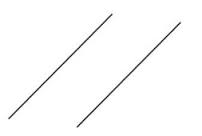 Droites sécantes : Des droites qui se croisent.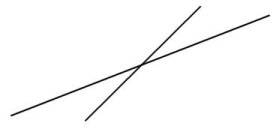 Droites perpendiculaires () : Des droites qui se croisent en formant un angle droit.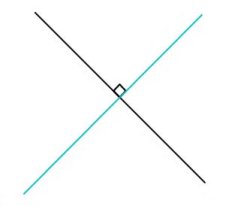 Angle : est une ouverture formée par deux demi-droites de même origine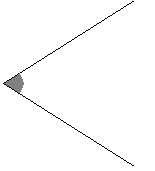 Angle droit : a une amplitude de 90°, il est formé par deux demi-droites perpendiculaires.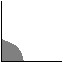 Angle aigu : est plus petit que l’angle droit, il a une amplitude inférieure à 90°.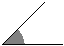 Angle obtus : est plus grand que l’angle droit, il a une amplitude supérieure à 90°.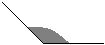 Angle plat : a une amplitude de 180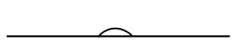 Côté : est un segment de droite qui forme la frontière du polygone. On nomme le côté en surlignant les deux lettres de ses sommets  (ex: AB).Les côtés AB, BC et AC forment le triangle ci-dessous.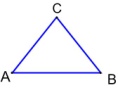 Sommet : est un point de rencontre entre deux côtés. On nomme les sommets par les lettres majuscules qui leur sont attribuées.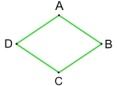 Surface : est une portion continue d'un plan délimitée par les côtés de la figure plane. Cette surface correspond à l'aire de la figure plane.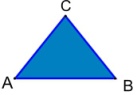 Polygone : surface plane dont le contour est une ligne brisée fermée.Surface délimitée exclusivement par des segments de droite en nombre fini.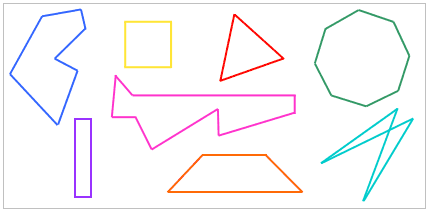 Non polygone : surface dont le contour est une ligne courbe et/ou non fermée.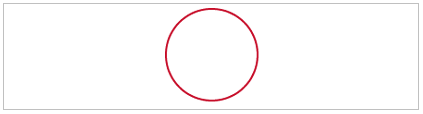 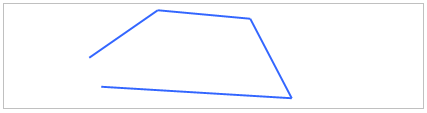 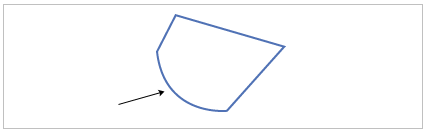 Polygone convexe : polygone sans partie rentrante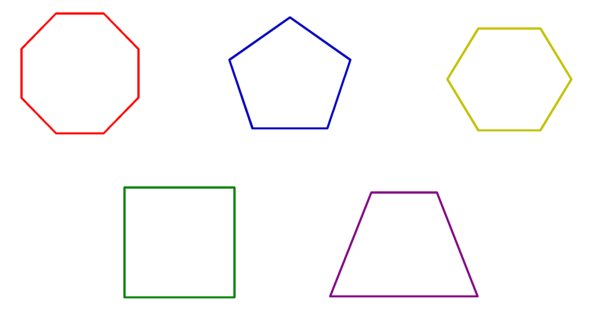 Polygone non-convexe : polygone avec une partie rentrante.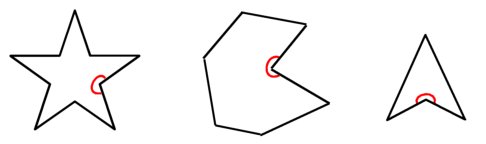 Polygone régulier : tous les côtés du polygone ont la même longueur (ils sont isométriques) et tous les angles ont la même amplitude.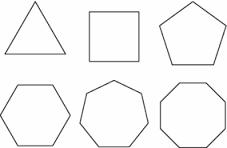 Triangle : polygone à 3 côtés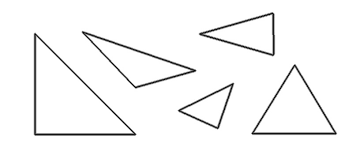 Quadrilatère : polygone à 4 côtés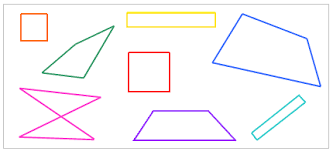 Pentagone : polygone à 5 côtés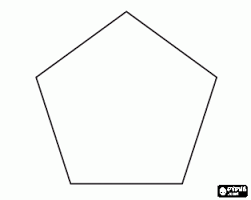 Hexagone : polygone à 6 côtés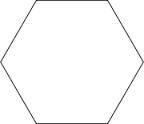 Octogone : polygone à 8 côtés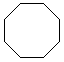 Décagone : polygone à 10 côtés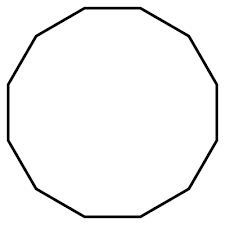 Médiane : Du triangle : droite passant par un sommet du triangle et par le milieu du côté opposé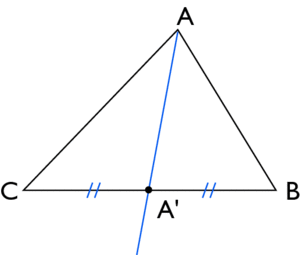 Du quadrilatère : segment de droite qui joint le milieu de deux côtés opposés du quadrilatère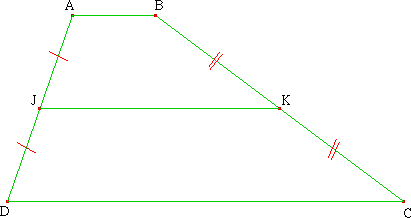 Médiatrice : droite coupant perpendiculairement un côté du triangle  en son milieu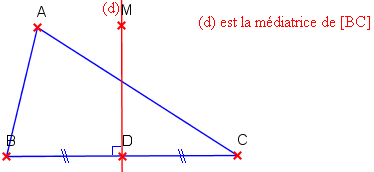 Diagonale : segment de droite qui joint deux sommets non-consécutifs dans un polygone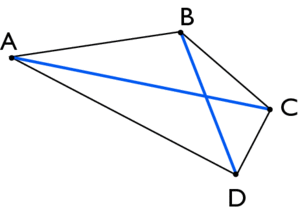 Bissectrice d’un angle : est la demi-droite issue du sommet de l’angle et qui partage celui-ci en deux angles de même amplitude.  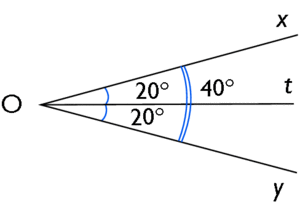 Hauteur : D’un triangle : est la distance entre le sommet opposé à la base et la base, prise perpendiculairement à celle-ci.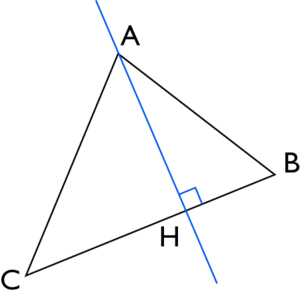 D’un trapèze : est la distance entre les deux bases, prise perpendiculairement à celles-ci et n’importe où.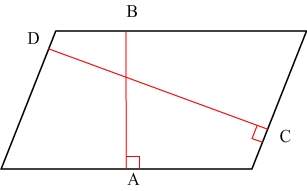 